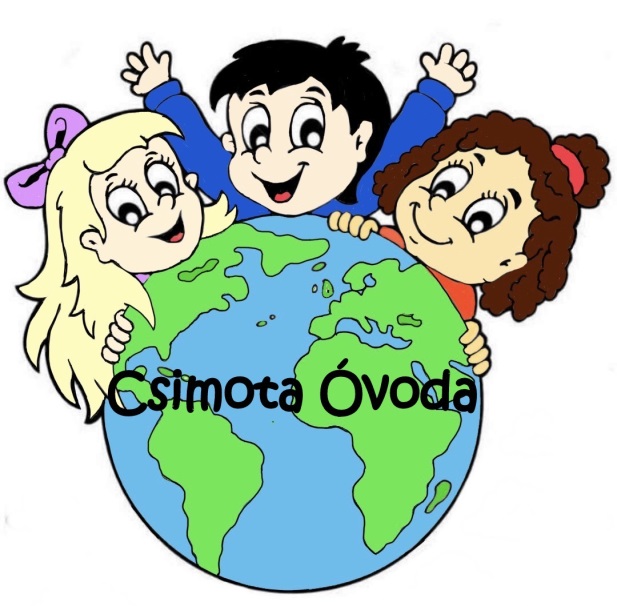 alapító okiratAAz államháztartásról szóló 2011. évi CXCV. törvény 8/A. §-a és a nemzeti köznevelésről szóló 2011. évi CXC. törvény 21. § (2) bekezdése alapján a(z) a Csimota Óvoda alapító okiratát a következők szerint adom ki:A köznevelési intézmény alapadataiA köznevelési intézmény működési területe, felvehető maximális gyermeklétszámaA köznevelési intézmény adószáma, bankszámlaszámaA köznevelési intézmény irányítása, felügyeleteA köznevelési intézmény tevékenységeA köznevelési intézmény alapfeladatának jogszabály szerinti megnevezése: Óvodai nevelésA köznevelési intézmény alaptevékenysége: Az óvoda alapfeladata óvodai nevelés, amely a gyermekek 3 éves korától a gyermek neveléséhez szükséges, a teljes óvodai életet magában foglaló foglalkozások keretében folyik és addig az időpontig tart, ameddig a gyermek a tankötelezettség teljesítését meg nem kezdi.Az óvodai nevelőmunka az Óvodai Nevelés Országos alapprogramjára épülő – a nevelőtestület által elfogadott és a fenntartó által jóváhagyott – óvodai nevelési program alapján folyik.A költségvetési szerv főtevékenységének államháztartási szakágazati besorolásaA költségvetési szerv alaptevékenységének kormányzati funkció szerinti megjelöléseA feladatellátást szolgáló vagyon, a vagyon feletti rendelkezés jogaA feladatellátást szolgáló vagyon: bérelt ingatlanon óvoda és udvar. Az óvoda bérleti szerződés alapján kizárólagos használati joggal bír a szerződésben szereplő felépítményre és a hozzá tartozó udvarra vonatkozóan. Az intézmény vagyonát a rendelkezésre bocsátott pénzeszközök, illetve használati, berendezési és felszerelési tárgyak alkotják.A vagyon feletti rendelkezés joga: Az ingatlanokon lévő berendezés, ingóság, szakmai felszerelés a fenntartó tulajdona. E vagyon feletti rendelkezési jog a bérlőt - Csimota Óvoda Nonprofit Kft-t illeti meg. Az intézmény a rendelkezésre álló vagyont nem jogosult elidegeníteni, illetőleg biztosítékként felhasználni.Gazdálkodással összefüggő jogosítványokA köznevelési intézmény önállóan gazdálkodik, az intézmény fenntartójától elkülönült önálló költségvetéssel rendelkezik.ZÁRÓRENDELKEZÉSJelen alapító okirat 2020. szeptember 1-jén lép hatályba, e naptól kell azt alkalmazni. A módosított alapító okirat hatálybalépésével egyidejűleg a köznevelési intézmény 2014. május 19-én kelt alapító okiratát visszavonom. Kelt: Érd, 2020. május 12.…………………………………..Szabó JuditCsimota Óvoda Nonprofit Kft. képviselőjeAz intézmény OM azonosítója:203009Készítette:………………………………………a Csimota Óvoda Nonprofit Kft. képviselőjeA dokumentum jellege:nyilvánosHatályos:2020.09.01-jétőlÉrvényes:a kihirdetés napjától a visszavonásigOkirat száma:AO/2/2020Verziószáma: 2/2020A köznevelési intézmény típusa: ÓvodaA köznevelési intézmény megnevezése: Csimota ÓvodaA köznevelési intézmény székhelye: 2030 Érd, Felső u. 50.A köznevelési intézmény telephelye:2030 Érd, Felső u. 52A köznevelési intézmény alapításának dátuma:2014.05.19.A köznevelési intézmény illetékessége, működési területe: Budapest, Pest- és Fejér megye közigazgatási területeA köznevelési intézmény csoportjainak száma:1 csoportA köznevelési intézményben felvehető maximális gyermeklétszám: 30 főA köznevelési intézmény adószáma: 18599691-1-13A köznevelési intézmény bankszámlaszáma: 10403136-50526657-56571002                        (K&H Bank)A köznevelési intézmény alapítójának és fenntartójánakneve: Csimota Óvoda Nonprofit Korlátolt Felelősségű TársaságA köznevelési intézmény alapítójának és fenntartójánakszékhelye: 2030 Érd Felső utca 50.A fenntartó képviselője, képviselőjének neve: Szabó Judit Katalin Szabó Judit Katalin Az intézmény képviseletére jogosult:A köznevelési intézmény vezetőjeA köznevelési intézmény vezetőjeSzakágazat számaSzakágazat megnevezése1.851020Óvodai nevelésKormányzati funkciószámKormányzati funkció megnevezése1.091110Óvodai nevelés, ellátás szakmai feladatai2.091140Óvodai nevelés, ellátás működtetési feladatai3.096015Gyermekétkeztetés köznevelési intézménybeningatlan címeingatlan címeingatlan helyrajzi számaaz ingatlanfunkciója,céljaSzékhely:2030 Érd, Felső u.50.22956óvodaTelephely:2030 Érd, Felső u.52.22959/1óvoda, tornaszoba